CİHAZIN KULLANMA TALİMATICihazı ilk defa kullanıyorsanız mutlaka bilen bir kişiden yardım isteyiniz.Cihazı ve etrafını uygun çözücüler kullanarak temiz bir biçimde bırakınız.Cihazın yan tarafında bulunan mandallar açılarak numune, cihaz içine konulur.Mandallar sıkıştırıldıktan sonra cihazın sol tarafında bulunan düğme ile zaman ayarlaması yapılır.Öğütme işlemi bittikten sonra cihazın içi temizlenir.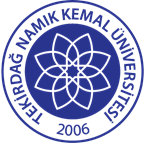 TNKÜ ÇORLU MÜHENDİSLİK FAKÜLTESİÖĞÜTÜCÜ KULLANMA TALİMATIDoküman No: EYS-TL-106TNKÜ ÇORLU MÜHENDİSLİK FAKÜLTESİÖĞÜTÜCÜ KULLANMA TALİMATIHazırlama Tarihi:06.04.2022TNKÜ ÇORLU MÜHENDİSLİK FAKÜLTESİÖĞÜTÜCÜ KULLANMA TALİMATIRevizyon Tarihi:--TNKÜ ÇORLU MÜHENDİSLİK FAKÜLTESİÖĞÜTÜCÜ KULLANMA TALİMATIRevizyon No:0TNKÜ ÇORLU MÜHENDİSLİK FAKÜLTESİÖĞÜTÜCÜ KULLANMA TALİMATIToplam Sayfa Sayısı:1Cihazın Markası/Modeli/ Taşınır Sicil NoKullanım AmacıMalzemelerin küçük boyutlarda elde edilmesinde kullanılırSorumlusu	Laboratuvar KomisyonuSorumlu Personel İletişim Bilgileri (e-posta, GSM)Doç. Dr. Aylin YILDIZ- ayildiz@nku.edu.trArş. Gör. Hayal OKTAY- hdalkilic@nku.edu.tr